Mise en situation (problématique) :Vous êtes technicien dans un chantier naval, on vous demande de réaliser la pose et le câblage complet d’un chargeur, sur un voilier Beneteau First 27.7, équipé d’une motorisation électrique.ATTENTION : Toute intervention de ce type nécessite une habilitation électrique spécifique.Pré-requis : TD1 Constitution et utilisation du groupe propulsion électrique SD6 / Habilitation électrique BSA l’aide du dossier ressource, répondre aux différentes questions :1. A l’aide du document ressource, on vous demande de compléter le schéma de câblage du système ci-dessous, puis de représenter par des flèches, le sens de circulation du courant de charge des batteries :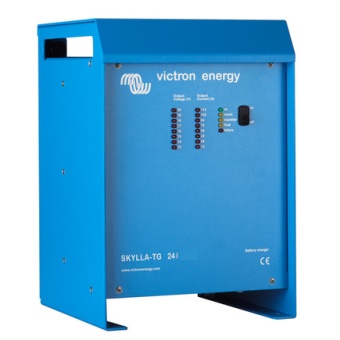 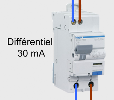 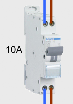 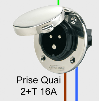 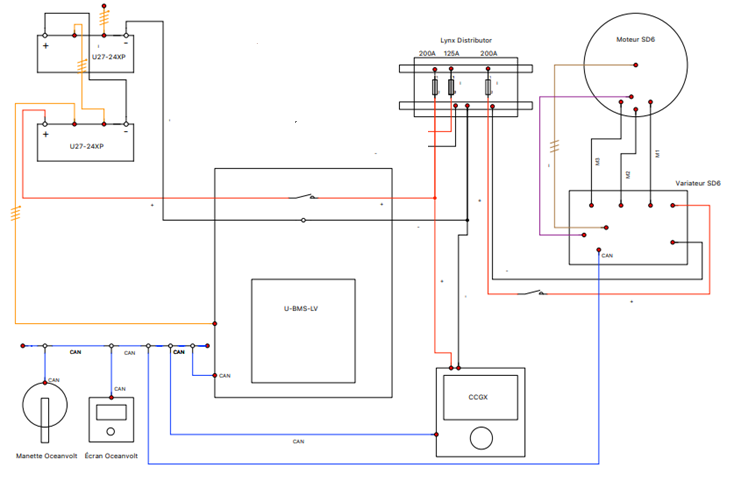 2. Qu’est-ce que l’indice de protection d’un équipement (voir tableau ci-dessous)?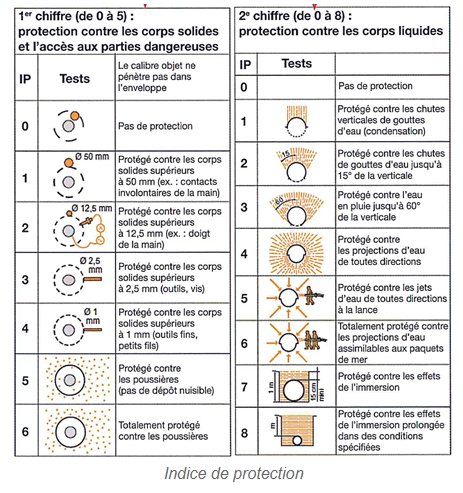 3. Donner le nom et la fonction de chaque élément ci-dessous, ainsi que son IP minimum :4. Vous devez réaliser le câblage de la rallonge de quai du bateau, quelles sont les conditions à respecter?5. Connaissant la configuration de notre montage (Question1), vous est-il possible de câbler une rallonge avec une isolation des conducteurs en PVC, expliquer ?6. Compléter par des croix, le tableau ci-dessous, en précisant les sections des conducteurs dans les câbles :7. Le client dispose d’un parc de batteries de 140 AH, déterminer le modèle de chargeur à utiliser :8. En fonction des contraintes d’installation, vous décidez de positionner le chargeur à 2.5 mètres du parc de batteries, quelle est alors la section du câble à utiliser :9. Quelles seraient les incidences d’un sous dimensionnement des câbles de recharge :10. Sur le graphique ci-dessous, assigner à chaque zone de fonctionnement un nom et expliquer à quoi correspond cette phase de charge :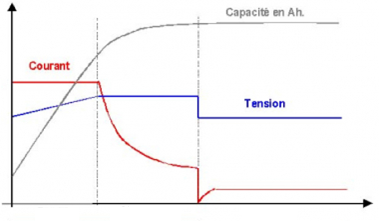 11. Réaliser le câblage de la fonction chargeur de quaiCâbler le systèmeProposer et réaliser les mesures pour contrôler le câblageNom : ____________Travaux pratique – TP5Chargeur de quai sur système SD6 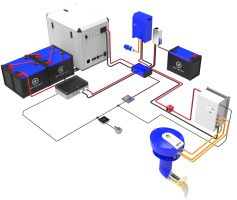 Classe : ___________Travaux pratique – TP5Chargeur de quai sur système SD6 Date : ____________Travaux pratique – TP5Chargeur de quai sur système SD6 Objectifs :- Identifier la fonction de composants du circuit de charge- Compléter un schéma de câblage- Déterminer le choix de composants - Identifier les phases du cycle de charge d’une batterie- Réaliser la mise en œuvre de la fonction chargeur de quaiSupport : 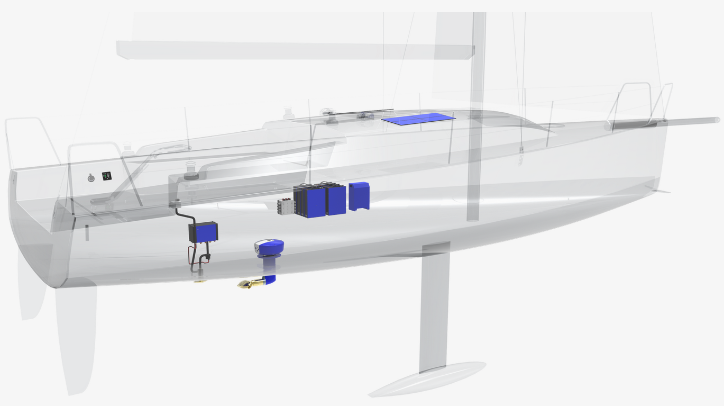 Ressource :- Bateau 27.7- DR &TP5- Temps : 3hTravail demandé :- Compléter un schéma électrique- Définir l’IP d’un équipement- Identifier des composants- Choisir un composant- Dimensionner un composant- Déterminer des risques- Désigner les phases de recharge d’une batterie- Réaliser le câblage de la fonction chargeur de quaiIndicateurs d’évaluation : Compléter le questionnaire Les interventions sont réalisées correctement, en sécurité et en autonomie Le poste de travail et les matériels sont toujours disposés et rangés proprementCentre d’intérêtTaches professionnellesCompétencesSavoirs associésCI 1Approche fonctionnelle d'un équipement (bateaux, mécanique général, …)T1.7. Effectuer les commandes nécessairesT2.8. Rechercher les incidences sur les systèmes ou composants périphériquesT3.2 Installer un équipementC133 Se tenir informé des évolutions techniques et réglementairesC311 Déposer, reposer, poser un élément ou un sous-ensembleC222 Choisir et définir les essais, les mesures, les contrôles à réaliserC412 Apprécier les risques professionnels liés à l’interventionS111 Notion de systèmeS22 ENERGIE ELECTRIQUE 220 VOLTSS44 Prévention des risques professionnelsNom : ____________Travaux pratique – TP5Chargeur de quai sur système SD6 - DTClasse : ___________Travaux pratique – TP5Chargeur de quai sur système SD6 - DTDate : ____________Travaux pratique – TP5Chargeur de quai sur système SD6 - DTDésignationPrise de quaiDisjoncteur différentielDisjoncteurChargeurFonctionAssurer la connection entre le réseau EDF et l’installation 230v du bateauProtéger les personnes en cas de courants de fuites à bordProtéger le matériel contre les surintensitésAssurer la charge des batteries suivant des courbes de charges spécififiques ( en fonction des technologies de batterie)IP56202021Câble marineVARPRENHO7RN-FHO5W-FHO7BQ-FBorne de quai / Fiche tableau arrière du bateauX2.5mm2X2.5mm2Fiche tableau arrière du bateau / ChargeurX2.5mm2Chargeur / Parc de batteriesXSection en fonction de la longueur des câbles et du courant de charge maxi du chargeurCompétences évaluéesFICHE D’EVALUATIONCritères d’évaluationNOTESANALYSER LE SCHEMA ELECTRIQUE DE L’INSTALLATION    / 12C133 1.Le schéma est correctement complété 2.L’indice de protection est correctement défini 3. Le tableau est correctement complété 4. Les caractéristiques du câble sont correctes 5. Le cadre réglementaire est identifié 6. Le tableau est correctement complété 7.Le modèle de chargeur est correctement identifié 8. La section du câble est correctement identifiée 9. L’explication d’un sous-dimensionnement de câble est cohérente 10. Les phases de charge d’une batterie sont désignées et décrite correctement   / 2   / 1   / 3   / 0.5   / 0.5   / 1.5   / 0.5   / 1   / 0.5   / 1.5REALISER LA MISE EN ŒUVRE DU CHARGEUR DE QUAI    / 8C311 11.La mise en œuvre du schéma de câblage est correctement réalisée   / 5C222 11. Choisir et définir les essais, les mesures, les contrôles à réaliser   / 3RESPECTER LES CONSIGNES     / -4 Les consignes sont respectées Le temps est respecté    / -2    / -2C412SECURITE     / -7C412 Risque de dommage pour le matériel Danger de blessure pour une personne    / -2    / -5TOTAL       / 20